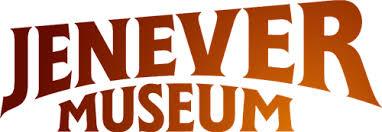 PERSBERICHT VSBfonds draagt bij aan herinrichting Molen De Walvisch en Jenevermuseum
Schiedam – Het Nationaal Jenevermuseum Schiedam kreeg onlangs goed nieuws: VSBfonds heeft toegezegd een financiële bijdrage te leveren aan de herinrichting van Molen De Walvisch en het Jenevermuseum. Het werk aan de toekomstige museummolen is al in volle gang. De Walvisch is geopend voor publiek vanaf dinsdag 27 februari 2018. De herinrichting van het Jenevermuseum start in het voorjaar van 2018.Financiële steun
Naast VSBfonds hebben Fonds Schiedam Vlaardingen, G. Ph. Verhagen Stichting, Stichting de Groot fonds en Stichting De Schiedamse Molens vertrouwen uitgesproken in de plannen voor de herinrichting van Molen De Walvisch. Dat geldt ook voor gemeente Schiedam, Provincie Zuid-Holland SAB Rijnmond en Deltaport. Zij hebben allen reeds een financiële bijdrage aan het project toegezegd. Daarnaast hebben diverse bedrijven en particulieren een donatie gedaan of deelgenomen aan een van de inzamelingsacties.Molen De Walvisch - museum & molenwinkel
De feestelijke opening van de molen vindt medio februari 2018 plaats. De Walvisch is dan een complete, werkende molen. Met daarin geïntegreerd een molenwinkel, een tentoonstelling over het werk van de molens en de molenaar, een koffiecorner en een inpakafdeling voor het meel. Op één van de etages draait een spectaculaire 180º-panoramafilm over de geschiedenis van ’s werelds hoogste molens en de betekenis van deze ‘stadsreuzen’ voor de jeneverindustrie. De museummolen is een samenwerking tussen het Nationaal Jenevermuseum Schiedam en Stichting De Schiedamse Molens.Over VSBfonds
VSBfonds ondersteunt initiatieven van en voor iedereen die actief wil meedoen aan de samenleving. In de vorm van donaties, praktische kennis en netwerken. Het fonds wil bijdragen aan de zelfredzaamheid en samenredzaamheid in ons land. Door sociale en culturele projecten te steunen en door studiebeurzen te verstrekken. Zodat iedereen zijn of haar plek krijgt in onze diverse samenleving en kan groeien, leren en leven met én dankzij elkaar. Vandaar het motto van het fonds: ‘Iedereen doet mee’.Meer informatie
Vragen of meer informatie? Ga dan naar www.jenevermuseum.nl.NOOT VOOR DE REDACTIE, NIET VOOR PUBLICATIE:
Voor meer informatie en beeldmateriaal kunt u contact opnemen met het Nationaal Jenevermuseum Schiedam via communicatie@jenevermuseum.nl.